                               Roteiro de estudos – Ensino Fundamental I                                    Semana de 11 a 15 de maio TURMA: 3 o ano A e CTURMA: 3 o ano A e CProfessora: Maiara e Marlete              Professora: Maiara e Marlete              Dia da SemanaDisciplinas e Atividades da Apostila do ObjetivoOrientação de estudosSEGUNDA11/05Matemática: Revisão de Matemática (do dia 08/05).Aula on-line pelo google meet: tira-dúvidas e correção.Material necessário: lápis, borracha, fone de ouvido e a revisão impressa.Obs.: O link de acesso será enviado no grupo do whatsApp.Google MeetAula da Professora Maiara 8h30 às 9h30Aula da Professora Marlete 13h às 14hTERÇA12/05Ciências: Atividades complementares de Ciências.História: Unidade 1 – Eu e meus grupos de convivência, p. 198 a 202               Lição de casa 3, p. 205 e 206.Aula on-line pelo google meet: tira –dúvidas e correção.Material necessário: lápis, borracha, fone de ouvido, atividades impressas de ciências e apostila de história.Obs.: O link de acesso será enviado no grupo do whatsApp.Google MeetAula da Professora Maiara 8h30 às 9h30Aula da Professora Marlete 13h às 14hQUARTA 13/05FERIADO MUNICIPAL.QUINTA 14/05Matemática: Atividades complementares de Matemática.   Aula on-line pelo google meet: tira –dúvidas e correção.Material necessário: lápis, borracha, fone de ouvido e as atividades impressas.Obs.: O link de acesso será enviado no grupo do whatsApp.Google MeetAula da Professora Maiara 8h30 às 9h30Aula da Professora Marlete 13h às 14hSEXTA15/05Português: Revisão de Português.Aula on-line pelo google meet: tira –dúvidas e correção.Material necessário: lápis, borracha, fone de ouvido e a revisão impressa. Obs.: O link de acesso será enviado no grupo do whatsApp.Google MeetAula da Professora Maiara 8h30 às 9h30Aula da Professora Marlete 13h às 14hAulas especiais Música:3º ANOFazendo música com copohttps://www.youtube.com/watch?v=6y1aOg_UO_A Artes: Atividade em anexoInglês: Teacher Luciana 3º ano A e B1º Momento - Pedir para que o aluno cante a música da Teacher: “Hello teacher, hello teacher, how are you, how are you? I’m fine, I’m fine. Thank You, Thank You”. È importante que o aluno “entre no clima” da aula que está começando, pois tal atitude traz uma proximidade das aulas e do dia-a-dia em sala de aula.2º Momento – Acessar o site do Objetivo. Acessar o site www.objetivo.br . Na área EAD OBJETIVO, clique em Conteúdo on-line, opção Inglês – Review - com a 
Professora: Magali Eloy Barqueiro de Oliveira
Aula: Review (I). Auxiliará para execução das págs: (42 à 43). Pontue as dúvidas que surjam para que possamos saná-las.3º Momento – Ao realizar as atividades da apostila págs: (42 à 43), algumas dúvidas podem e irão surgir. Caso não consiga responde-las, escreva e me envie para que eu possa ajudar na melhor apreensão do conteúdo. Nesse momento é importante sempre usar palavras positivas, como: Very Good, Well Done, Beautiful. Elogios são sempre bem-vindos, principalmente quando são os pais que os fazem.Inglês: Teacher Abielly 3º ano CQuinta-feira – 14/05/2020A professora enviará o link para a aula com 10 minutos de antecedência.Educação Física: ATIVIDADE: Brincadeira do elásticoMaterial: ElásticoRealização da atividade:  Duas pessoas seguram o elástico e uma terceira pula; se não tiver mais participantes, uma opção é prender o elástico em duas cadeiras. Quem errar passa a vez para o outro participante. O elástico geralmente começa no tornozelo, depois sobe para o joelho, para a coxa e para o quadril.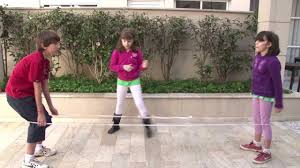 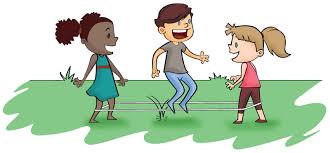 Vìdeo: https://www.youtube.com/watch?v=Wtegw8D1XA8ATIVIDADE: Corrida do soproMATERIAL:  Copos descartáveis, barbante.Realização da atividade: Através do sopro precisavam levar o copo de um lado ao outro. O barbante deverá estar amarrado nas extremidades e o copo descartável com um furo para passar o barbante.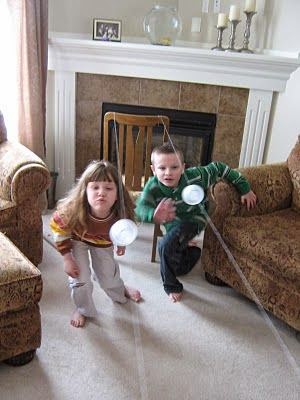 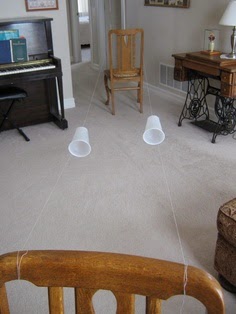 Vídeo:https://www.youtube.com/watch?v=GB7CIGqPgigATIVIDADE: Amarelinha AfricanaRealização da atividade: Você precisa desenhar no chão o traçado do jogo. Pode ser com giz, ou fita crepe. É preciso formar um quadrado, com 16 quadrados menores dentro. Um dos diferenciais dessa amarelinha é que duas crianças podem pular ao mesmo tempo. Cada participante começa a brincadeira de um lado do gráfico, com cada pé em um quadrado. Eles devem pular para os quadrados à direita ao mesmo tempo.Depois de pular para os dois quadrados ao lado, eles pulam de volta onde começaram o jogo. Aí saltam para os quadrados em frente.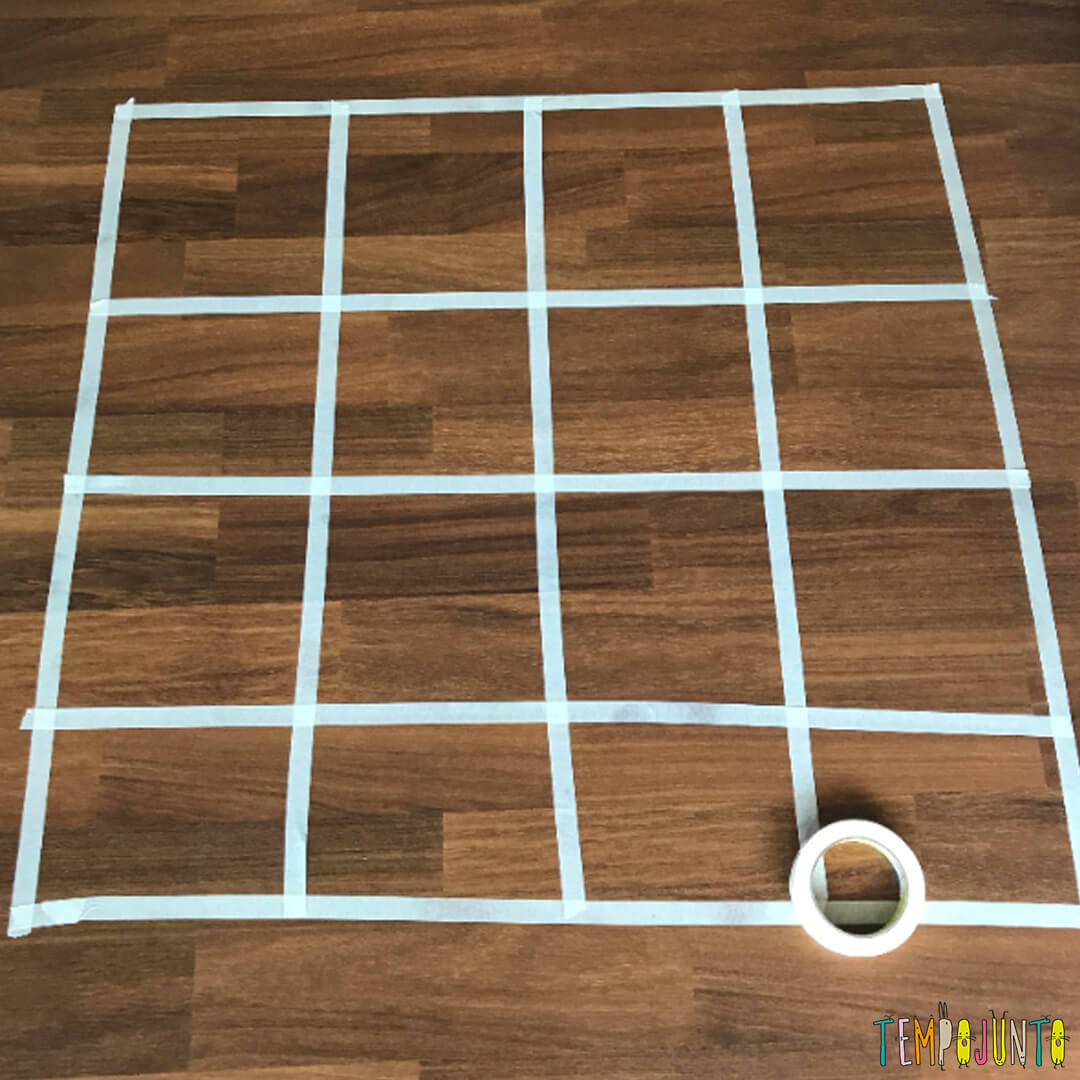 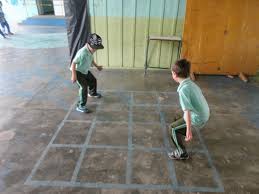 Vìdeo: https://www.youtube.com/watch?v=SfGfBoPIo0w